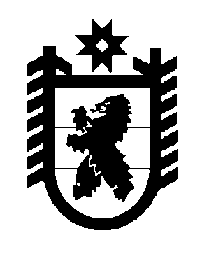 Российская Федерация Республика Карелия    ПРАВИТЕЛЬСТВО РЕСПУБЛИКИ КАРЕЛИЯПОСТАНОВЛЕНИЕ                                       от 8 ноября 2018 года № 404-Пг. Петрозаводск О распределении на 2019 год субсидий бюджетам муниципальных районов (городских округов) на реализацию мероприятий 
по содействию созданию в субъектах Российской Федерации 
новых мест в общеобразовательных организацияхВ соответствии со статьей 9 Закона Республики Карелия от 21 декабря 2017 года № 2205-ЗРК «О бюджете Республики Карелия на 2018 год 
и на плановый период 2019 и 2020 годов» Правительство Республики Карелия п о с т а н о в л я е т:Установить распределение на 2019 год субсидий бюджетам муниципальных районов (городских округов) на реализацию мероприятий 
по содействию созданию в субъектах Российской Федерации новых мест 
в общеобразовательных организациях согласно приложению.           Глава Республики Карелия 					                  А.О. ПарфенчиковПриложение к постановлениюПравительства Республики Карелия от 8 ноября 2018 года № 404-ПРаспределение на 2019 год субсидий бюджетам муниципальных районов 
(городских округов) на реализацию мероприятий 
по содействию созданию в субъектах Российской Федерации 
новых мест в общеобразовательных организациях                                                                                                        (тыс. рублей)______________№ п/пМуниципальное образованиеСумма1.Петрозаводский городской округ8886,372.Кемский муниципальный район10 156,00Итого19 042,37